Publicado en Madrid el 06/10/2017 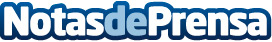 Descubriendo un internet libre y seguro con ReporteVPN.comLas redes privadas virtuales (VPN) se han convertido en la muletilla de los usuarios de internet, a la hora de obtener una navegación libre y con seguridadDatos de contacto:Ramiro MillardoNota de prensa publicada en: https://www.notasdeprensa.es/descubriendo-un-internet-libre-y-seguro-con Categorias: Software Ciberseguridad http://www.notasdeprensa.es